ESGE Days 2019: Registration open now!Dear ColleagueIt is our pleasure to inform you that registration for ESGE Days 2019 is now open.  Did you know that as an ESGE individual member you are eligible to receive registration fee reduction of over 40% for the ESGE Days 2019 conference? If you are not yet a member, or need to renew your membership, now is the perfect time to do so.REGISTER NOW: pls link to https://esgedays.org/registration/Features such as the hands-on training and academic skills course have limitations on participant numbers. Make sure you register early to secure a place on these sessions. ESGE Days 2019 April 4-6, 2019Prague, Czech RepublicIncorporating live demonstration, lectures, hands-on training and more, the comprehensive expert led programme has been designed specifically with our membership base in mind.*ESGE / CGS / ES SGS member and 35 years old or youngerWe look forward to welcoming you to Prague!Kind regardsYour ESGE Days Team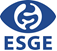 European Society of Gastrointestinal Endoscopy  ESGE Secretariat  I   c/o Hamilton Services GmbH I  Landwehr Str. 9  I  80336 Munich  I  GermanyTel. +49-89-9077936-16  I  Fax +49-89-9077936-20  I  secretariat@esgedays.org  I www.esgedays.org  I  Visit us on  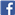 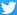 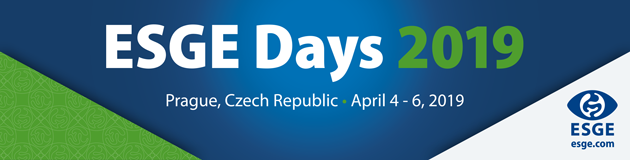 Société Européenne d’Endoscopie Gastro-intestinale  Hôpital Edouard Herriot I 5 place d’Arsonval  I  69003 Lyon  I  France  I  VAT No. FR74792572018Until January 30, 2019After January 30, 2019Onsite registrationMain congress attendanceRegular delegate (non-member)€ 350€ 550€ 600ESGE/CGS/ES SGS member€ 200€ 350€ 400ESGENA/Fellow*€ 130€ 150€ 250Postgraduate course (incl. Academic Skills Course)Regular delegate (non-member)€ 100€ 150€ 200ESGE/CGS/ES SGS/ ESGENA member/Fellow*€ 50€ 70€ 100Hands-on training (per session)Regular delegate (non-member)€ 130€ 150€ 200ESGE/CGS/ES SGS/ESGENA member/ Fellow*€ 70€ 70€ 70